Fig. S1. Different pandemic phases. The ordinate is the daily number of COVID-19 patients admitted to the ICUs of the hospitals affiliated with Yale New Haven Health System. The abscissa is the date from February 13, 2020, to March 4, 2021. The different phases are color-coded. The patient numbers (n) embedded in the graph represent the total new admissions for the corresponding phases. ICU, intensive care unit.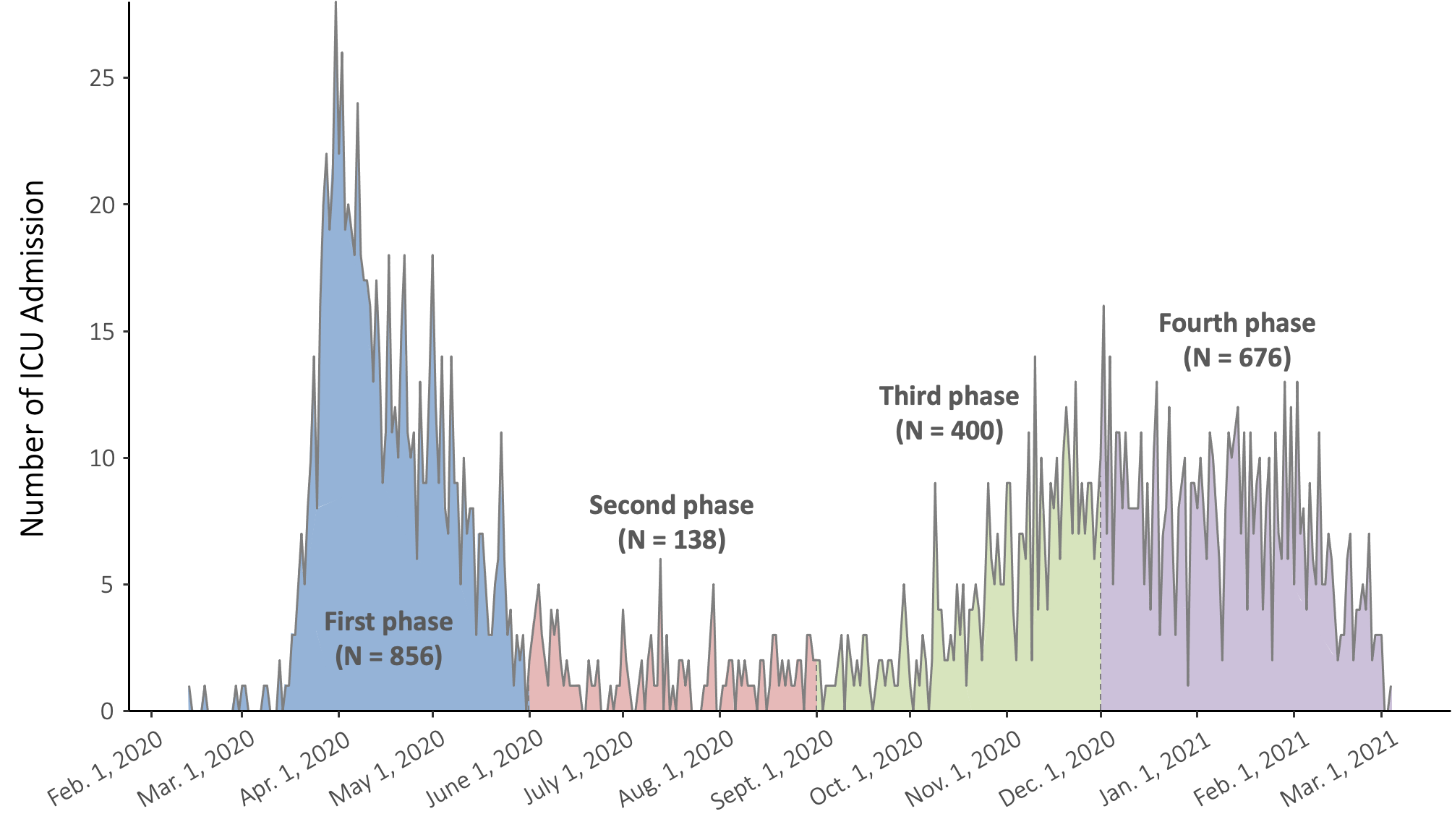 Table S1. Laboratory Results and Vital Signs during the First 24 Hours after ICU Admission** Refer to table 1 for demographics, comorbidities, and severity of acute illness during the first 24 hours after ICU admission.SD, standard deviation; IQR, interquartile range; ICU, intensive care unit.Table S2. Treatment Distribution through Different Pandemic Phases** The World Health Organization declared the COVID-19 outbreak a global pandemic on March 11, 2020. Accordingly, we divided the first year of the pandemic into four stages: 1) the first phase from February 1, 2020, to May 31, 2020 (including the early cases happened before March 11, 2020); 2) the second phase from June 1, 2020, to August 31, 2020; 3) the third phase from September 1, 2020, to November 30, 2020; and 4) the fourth phase from December 1, 2020, to March 11, 2021. We divided the pandemic into different phases to account for the chronological effect of different treatments.BiPAP, bilevel positive airway pressure ventilation; CPAP, continuous positive airway pressure ventilation; CVVH, continuous veno-venous hemofiltration; ECMO, extracorporeal membrane oxygenation.Table S3. Association between Potential Confounders and Mortality based on Univariate and Multivariable Analysis (N=1656)* The multivariable model included the following variables: all treatments listed in table 2 and all confounders listed under the name of Multivariable Analysis in this table. These confounders were age, sex, comorbidities (myocardial infarction, congestive heart failure, peripheral vascular disease, cerebrovascular disease, dementia, liver disease, renal disease, malignancy, metastatic cancer, human immunodeficiency virus infection, hypertension, hyperlipidemia, anxiety), laboratory results during the first 24 hours after intensive care unit admission (maximal neutrophil count, maximal lymphocyte count, minimal hemoglobin, minimal platelet, maximal alanine aminotransferase, minimal albumin, maximal blood urea nitrogen, and maximal prothrombin time), vital signs during the first 24 hours after intensive care unit admission (median systolic blood pressure, median diastolic blood pressure, median pulse rate, minimal pulse oxygen saturation, maximal respiratory rate, and minimal body temperature), Sequential Organ Failure Assessment score and invasive mechanical ventilation during the first 24 hours after intensive care unit admission, and the pandemic phase.† Refer to table 2 for the results of the association between each treatment and mortality based on multivariable analysis.‡ We only included specific comorbidities in the multivariable analysis to make the results more interpretable.§ The maximal alanine aminotransferase and aspartate aminotransferase correlated with each other (Spearman’s rank correlation coefficient = 0.76). We kept the maximal alanine aminotransferase in the multivariable analysis because it had more available data than the maximal aspartate aminotransferase (1955 vs. 1936).¶ The maximal C-reactive protein, maximal procalcitonin, maximal pro b-type natriuretic peptide, maximal troponin I, maximal D-dimer, maximal prothrombin time, maximal ferritin, minimal pH, minimal arterial oxygen partial pressure, maximal arterial carbon dioxide partial pressure, maximal lactate, and Glasgow Coma Scale score were excluded from the multivariable analysis because more than 10% of patients had missing data in these variables.|| For vital signs, we only included the median systolic blood pressure, median diastolic blood pressure, median pulse rate, minimal pulse oxygen saturation, maximal respiratory rate, and minimal body temperature in the multivariable analysis based on the consideration of significance, collinearity, and clinical interpretation.** The World Health Organization declared the COVID-19 outbreak a global pandemic on March 11, 2020. Accordingly, we divided the first year of the pandemic into four stages: 1) the first phase from February 1, 2020, to May 31, 2020 (including the early cases happened before March 11, 2020); 2) the second phase from June 1, 2020, to August 31, 2020; 3) the third phase from September 1, 2020, to November 30, 2020; and 4) the fourth phase from December 1, 2020, to March 11, 2021. We divided the pandemic into different phases to account for the chronological effect of different treatments.CI, confidence interval; ICU, intensive care unit.Table S4. Association between Treatment and Mortality based on Univariate Analysis (N=2070)* * Refer to table 2 for the results of the association between each treatment and mortality based on multivariable analysis.CI, confidence interval; BiPAP, bilevel positive airway pressure ventilation; CPAP, continuous positive airway pressure ventilation; CVVH, continuous veno-venous hemofiltration.Table S5. Cohort Characteristics before and after Propensity Score Matching based on Apixaban Treatment** Refer to table 3 for demographics, hospital, comorbidities, severity of acute illness during the first 24 hours after ICU admission, and the pandemic phase before and after propensity score matching per apixaban treatment.† Data were expressed in mean ± standard deviation, median [interquartile range], or number (%).ICU, intensive care unit.Table S6. Cohort Characteristics before and after Propensity Score Matching based on Enoxaparin Treatment** Refer to table 4 for demographics, hospital, comorbidities, severity of acute illness during the first 24 hours after ICU admission, and the pandemic phase before and after propensity score matching per enoxaparin treatment. † Data were expressed in mean ± standard deviation, median [interquartile range], or number (%).ICU, intensive care unit.Table S7. Cohort Characteristics before and after Propensity Score Matching based on Aspirin Treatment** Refer to table 5 for demographics, hospital, comorbidities, severity of acute illness during the first 24 hours after ICU admission, and the pandemic phase before and after propensity score matching per aspirin treatment.† Data were expressed in mean ± standard deviation, median [interquartile range], or number (%).ICU, intensive care unit.Table S8. Prophylactic and Therapeutic Apixaban Treatments** Based on all patients who received apixaban treatment divided by different doses. Patient was grouped to the therapeutic subgroup if having received both prophylactic and therapeutic doses of apixaban.† Data were expressed in median [interquartile range] and number (%).ICU, intensive care unit; AST, Aspartate transaminase.Table S9. Subgroup Analysis of Different Apixaban Doses based on Propensity Score-Matched Pairs** Refer to table 3 for the results of propensity score matching per the use of apixaban or not.† Most variables presented in this table were included in the multivariable analysis.‡ Data were expressed in mean ± standard deviation, median [interquartile range], and number (%).§ Measurements acquired during the first 24 hours after intensive care unit admission.¶ Number of patients who received IMV for respiratory support during their hospitalization or intensive care unit stay.# Patients who received apixaban treatment compared with patients who did not receive apixaban treatment.HIV, human immunodeficiency virus; SOFA, Sequential Organ Failure Assessment; GCS, Glasgow Coma Scale; CI, confidence interval.Table S10. Prophylactic and Therapeutic Enoxaparin Treatments** Based on all patients who received enoxaparin treatment divided by different doses. Patient was grouped to the therapeutic subgroup if having received both prophylactic and therapeutic doses of enoxaparin.† The quoted doses were for patients with a body mass index < 40 kg/m2 and a creatinine clearance ≥ 30 mL/min.‡ Data were expressed in median [interquartile range] and number (%).ICU, intensive care unit; AST, Aspartate transaminase. Table S11. Subgroup Analysis of Different Enoxaparin Doses based on Propensity Score-Matched Pairs** Refer to table 4 for the results of propensity score matching per the use of enoxaparin or not.† Most variables presented in this table were included in the multivariable analysis.‡ Data were expressed in mean ± standard deviation, median [interquartile range], and number (%).§ The quoted doses were for patients with a body mass index < 40 kg/m2 and a creatinine clearance ≥ 30 mL/min.¶ Measurements acquired during the first 24 hours after intensive care unit admission.# Number of patients who received IMV for respiratory support during their hospitalization or intensive care unit stay.** Patients who received enoxaparin treatment compared with patients who did not receive enoxaparin treatment.HIV, human immunodeficiency virus; SOFA, Sequential Organ Failure Assessment; GCS, Glasgow Coma Scale; CI, confidence interval.Table S12. Low-dose and High-dose Aspirin Treatments** Based on all patients who received aspirin treatment. Patient was grouped to the high dose subgroup if having received both low and high doses of aspirin.† Data were expressed in median [interquartile range] and number (%).ICU, intensive care unit.Table S13. Subgroup Analysis of Different Aspirin Doses based on Propensity Score-Matched Pairs** Refer to table 5 for the results of propensity score matching per the use of aspirin or not.† Most variables presented in this table were included in the multivariable analysis.‡ Data were expressed in mean ± standard deviation, median [interquartile range], and number (%).§ Measurements acquired during the first 24 hours after intensive care unit admission.¶ Number of patients who received IMV for respiratory support during their hospitalization or intensive care unit stay.# Patients who received aspirin treatment compared with patients who did not receive aspirin treatment.HIV, human immunodeficiency virus; SOFA, Sequential Organ Failure Assessment; GCS, Glasgow Coma Scale; IMV, invasive mechanical ventilation; HR, hazard ratio; CI, confidence interval.Categories & VariablesMean ± SD & Median [IQR] & Number of Patients (%)Number of Patients Having Available Data (N)Laboratory results during the first 24 hours after ICU admissionLaboratory results during the first 24 hours after ICU admissionLaboratory results during the first 24 hours after ICU admissionMaximal white blood cell count, 1000/µL10.1 [7.0 to 14.1]2057Maximal neutrophil count, 1000/µL8.1 [5.4 to 11.6]2005Maximal lymphocyte count, 1000/µL0.7 [0.5 to 1.0]1953Minimal hemoglobin, g/dL11.5 ± 2.42055Minimal platelet, 1000/µL182 [136 to 237]2049Maximal alanine aminotransferase, U/L38 [24 to 65]1955Maximal aspartate aminotransferase, U/L57 [39 to 93]1936Minimal albumin, g/dL2.97 ± 0.611953Maximal total bilirubin, mg/dL0.6 [0.4 to 0.9]1901Maximal creatinine, mg/dL1.20 [0.90 to 1.90]2057Maximal blood urea nitrogen, mg/dL27 [17 to 45]2037Maximal C-reactive protein, mg/L154 [81 to 245]1520Maximal procalcitonin, ng/mL0.40 [0.18 to 1.20]1590Maximal pro b-type natriuretic peptide, pg/mL993 [325 to 3728]1409Maximal troponin I, ng/mL0.03 [0.01 to 0.10]947Maximal troponin T, ng/mL0.08 [0.04 to 0.19]470Maximal D-dimer, mg/L1.91 [1.00 to 4.32]1659Maximal prothrombin time, s11.6 [11.0 to 12.6]1769Maximal ferritin, ng/mL869 [423 to 1677]1448Minimal pH, unit7.38 [7.30 to 7.43]1291Minimal arterial oxygen partial pressure, mmHg73 [60 to 96]1275Maximal arterial carbon dioxide partial pressure, mmHg39 [34 to 49]1286Maximal lactate, mmol/L1.80 [1.30 to 2.80]1658Vital signs during the first 24 hours after ICU admissionVital signs during the first 24 hours after ICU admissionVital signs during the first 24 hours after ICU admissionMaximal systolic blood pressure, mmHg159 [144 to 175]2058Minimal systolic blood pressure, mmHg91 [79 to 102]2058Median systolic blood pressure, mmHg120 [110 to 133]2058Maximal diastolic blood pressure, mmHg97 [88 to 108]2058Minimal diastolic blood pressure, mmHg50 [42 to 57]2058Median diastolic blood pressure, mmHg69 [62 to 75]2058Maximal pulse rate, bpm110 [97 to 124]2060Minimal pulse rate, bpm63 [55 to 73]2060Median pulse rate, bpm81 [72 to 91]2060Maximal pulse oxygen saturation, %100 [99 to 100]2060Minimal pulse oxygen saturation, %86 [82 to 90]2060Median pulse oxygen saturation, %95 [94 to 97]2060Maximal respiratory rate, bpm33 [28 to 39]2060Minimal respiratory rate, bpm15 [12 to 16]2060Median respiratory rate, bpm21 [18 to 24]2060Maximal body temperature, ℉100.6 [99.3 to 102.1]2060Minimal body temperature, ℉97.1 [96.6 to 97.6]2060Median body temperature, ℉98.3 [97.9 to 98.9]2060Categories & TreatmentsThe Entire Study Period (N=2070)The 1st Phase (N=856)The 2nd Phase (N=138)The 3rd Phase (N=400)The 4th Phase (N=676)Categories & TreatmentsNumber of Patients Received the Treatment, N (%)Number of Patients Received the Treatment, N (%)Number of Patients Received the Treatment, N (%)Number of Patients Received the Treatment, N (%)Number of Patients Received the Treatment, N (%)Antiviral drugsAntiviral drugsAntiviral drugsAntiviral drugsAntiviral drugsAntiviral drugsRemdesivir991 (47.9%)157 (18.3%)46 (33.3%)290 (72.5%)498 (73.7%)Hydroxychloroquine706 (34.1%)683 (79.8%)5 (3.6%)9 (2.2%)9 (1.3%)Atazanavir162 (7.8%)162 (18.9%)0 (0.0%)0 (0.0%)0 (0.0%)Bacitracin88 (4.3%)48 (5.6%)8 (5.8%)4 (1.0%)28 (4.1%)Ritonavir55 (2.7%)54 (6.3%)1 (0.7%)0 (0.0%)0 (0.0%)Acyclovir51 (2.5%)13 (1.5%)4 (2.9%)12 (3.0%)22 (3.3%)Lopinavir50 (2.4%)49 (5.7%)1 (0.7%)0 (0.0%)0 (0.0%)Tenofovir14 (0.7%)8 (0.9%)0 (0.0%)3 (0.8%)3 (0.4%)Emtricitabine12 (0.6%)7 (0.8%)0 (0.0%)3 (0.8%)2 (0.3%)Darunavir9 (0.4%)6 (0.7%)1 (0.7%)1 (0.2%)1 (0.1%)Dolutegravir9 (0.4%)5 (0.6%)2 (1.4%)1 (0.2%)1 (0.1%)Valganciclovir9 (0.4%)3 (0.4%)0 (0.0%)1 (0.2%)4 (0.6%)Famciclovir8 (0.4%)3 (0.4%)0 (0.0%)4 (1.0%)1 (0.1%)Bictegravir6 (0.3%)3 (0.4%)0 (0.0%)2 (0.5%)1 (0.1%)Entecavir4 (0.2%)1 (0.1%)0 (0.0%)0 (0.0%)3 (0.4%)Baloxavir marboxil3 (0.1%)2 (0.2%)0 (0.0%)0 (0.0%)1 (0.1%)Lamivudine3 (0.1%)1 (0.1%)1 (0.7%)1 (0.2%)0 (0.0%)Oseltamivir3 (0.1%)3 (0.4%)0 (0.0%)0 (0.0%)0 (0.0%)Abacavir2 (0.1%)1 (0.1%)1 (0.7%)0 (0.0%)0 (0.0%)Raltegravir2 (0.1%)0 (0.0%)0 (0.0%)0 (0.0%)2 (0.3%)Rilpivirine1 (<0.1%)1 (0.1%)0 (0.0%)0 (0.0%)0 (0.0%)Sofosbuvir1 (<0.1%)1 (0.1%)0 (0.0%)0 (0.0%)0 (0.0%)AnticoagulantsAnticoagulantsAnticoagulantsAnticoagulantsAnticoagulantsAnticoagulantsEnoxaparin1504 (72.7%)659 (77.0%)83 (60.1%)291 (72.8%)471 (69.7%)Heparin1086 (52.5%)472 (55.1%)56 (40.6%)188 (47.0%)370 (54.7%)Apixaban408 (19.7%)168 (19.6%)19 (13.8%)88 (22.0%)133 (19.7%)Warfarin74 (3.6%)31 (3.6%)1 (0.7%)22 (5.5%)20 (3.0%)Rivaroxaban70 (3.4%)15 (1.8%)8 (5.8%)14 (3.5%)33 (4.9%)Bivalirudin72 (3.5%)31 (3.6%)3 (2.2%)9 (2.2%)29 (4.3%)Fondaparinux26 (1.3%)11 (1.3%)0 (0.0%)4 (1.0%)11 (1.6%)Dabigatran9 (0.4%)3 (0.4%)0 (0.0%)3 (0.8%)3 (0.4%)Antiplatelet drugsAntiplatelet drugsAntiplatelet drugsAntiplatelet drugsAntiplatelet drugsAntiplatelet drugsAspirin1355 (65.5%)400 (46.7%)77 (55.8%)326 (81.5%)552 (81.7%)Clopidogrel181 (8.7%)61 (7.1%)14 (10.1%)40 (10.0%)66 (9.8%)Ticagrelor50 (2.4%)14 (1.6%)3 (2.2%)9 (2.2%)24 (3.6%)Prasugrel5 (0.2%)1 (0.1%)0 (0.0%)1 (0.2%)3 (0.4%)Dipyridamole4 (0.2%)3 (0.4%)1 (0.7%)0 (0.0%)0 (0.0%)Tirofiban4 (0.2%)0 (0.0%)0 (0.0%)1 (0.2%)3 (0.4%)Cangrelor2 (0.1%)0 (0.0%)0 (0.0%)0 (0.0%)2 (0.3%)SteroidsSteroidsSteroidsSteroidsSteroidsSteroidsDexamethasone831 (40.1%)36 (4.2%)20 (14.5%)284 (71.0%)491 (72.6%)Methylprednisolone561 (27.1%)402 (47.0%)22 (15.9%)43 (10.8%)94 (13.9%)Hydrocortisone264 (12.8%)93 (10.9%)13 (9.4%)46 (11.5%)112 (16.6%)Prednisolone18 (0.9%)3 (0.4%)2 (1.4%)6 (1.5%)7 (1.0%)ImmunomodulatorsImmunomodulatorsImmunomodulatorsImmunomodulatorsImmunomodulatorsImmunomodulatorsTocilizumab925 (44.7%)627 (73.2%)33 (23.9%)60 (15.0%)205 (30.3%)Sarilumab1 (<0.1%)1 (0.1%)0 (0.0%)0 (0.0%)0 (0.0%)ImmunosuppressantsImmunosuppressantsImmunosuppressantsImmunosuppressantsImmunosuppressantsImmunosuppressantsTacrolimus33 (1.6%)17 (2.0%)0 (0.0%)3 (0.8%)13 (1.9%)Mycophenolate mofetil22 (1.1%)7 (0.8%)0 (0.0%)3 (0.8%)12 (1.8%)Azathioprine4 (0.2%)0 (0.0%)1 (0.7%)2 (0.5%)1 (0.1%)Cyclosporine2 (0.1%)2 (0.2%)0 (0.0%)0 (0.0%)0 (0.0%)VasopressorsVasopressorsVasopressorsVasopressorsVasopressorsVasopressorsNorepinephrine890 (43.0%)421 (49.2%)28 (20.3%)130 (32.5%)311 (46.0%)Epinephrine178 (8.6%)65 (7.6%)8 (5.8%)35 (8.8%)70 (10.4%)Dopamine64 (3.1%)20 (2.3%)2 (1.4%)12 (3.0%)30 (4.4%)Dobutamine28 (1.4%)10 (1.2%)1 (0.7%)3 (0.8%)14 (2.1%)Uncategorized drugsUncategorized drugsUncategorized drugsUncategorized drugsUncategorized drugsUncategorized drugsAzithromycin327 (15.8%)220 (25.7%)7 (5.1%)37 (9.2%)63 (9.3%)Convalescent plasma317 (15.3%)110 (12.9%)12 (8.7%)81 (20.2%)114 (16.9%)Famotidine132 (6.4%)32 (3.7%)2 (1.4%)10 (2.5%)88 (13.0%)Zinc sulfate100 (4.8%)36 (4.2%)1 (0.7%)19 (4.8%)44 (6.5%)Organ support therapiesOrgan support therapiesOrgan support therapiesOrgan support therapiesOrgan support therapiesOrgan support therapiesConventional oxygen therapy1898 (91.7%)815 (95.2%)96 (69.6%)356 (89.0%)631 (93.3%)High-flow nasal cannula1070 (51.7%)382 (44.6%)35 (25.4%)218 (54.5%)435 (64.3%)BiPAP473 (22.9%)166 (19.4%)22 (15.9%)99 (24.8%)186 (27.5%)CPAP234 (11.3%)96 (11.2%)8 (5.8%)45 (11.2%)85 (12.6%)Invasive mechanical ventilation888 (42.9%)419 (48.9%)33 (23.9%)135 (33.8%)301 (44.5%)CVVH116 (5.6%)42 (4.9%)3 (2.2%)26 (6.5%)45 (6.7%)ECMO24 (1.2%)9 (1.1%)1 (0.7%)5 (1.2%)9 (1.3%)Categories & TreatmentsUnivariate AnalysisUnivariate AnalysisMultivariable Analysis*†Multivariable Analysis*†Categories & TreatmentsHazard Ratio[95% CI]PHazard Ratio[95% CI]PDemographicsDemographicsDemographicsDemographicsDemographicsAge (per year increase)1.04 [1.03 to 1.06]<0.0011.06 [1.04 to 1.07]<0.001Sex (male)0.98 [0.90 to 1.06]0.5741.05 [0.80 to 1.36]0.735Body mass index (per kg/m2 increase)1.00 [0.99 to 1.02]0.623……Never smoking0.95 [0.75 to 1.20]0.671……Comorbidities (yes vs. no)‡Comorbidities (yes vs. no)‡Comorbidities (yes vs. no)‡Comorbidities (yes vs. no)‡Comorbidities (yes vs. no)‡Myocardial infarction1.31 [1.21 to 1.42]<0.0011.25 [1.06 to 1.46]0.006Congestive heart failure1.29 [1.18 to 1.41]<0.0011.08 [0.88 to 1.34]0.455Peripheral vascular disease1.18 [1.03 to 1.36]0.0201.03 [0.84 to 1.26]0.794Cerebrovascular disease1.18 [0.98 to 1.42]0.0740.95 [0.71 to 1.27]0.721Dementia1.80 [1.37 to 2.37]<0.0011.06 [0.91 to 1.23]0.448Chronic obstructive pulmonary disease1.01 [0.85 to 1.19]0.934……Rheumatic disease1.13 [0.91 to 1.40]0.279……Peptic ulcer disease1.01 [0.81 to 1.26]0.933……Liver disease0.78 [0.61 to 0.98]0.0330.89 [0.80 to 0.98]0.025Diabetes0.98 [0.87 to 1.10]0.731……Paraplegia0.95 [0.81 to 1.10]0.488……Renal disease1.23 [1.10 to 1.37]<0.0010.82 [0.66 to 1.02]0.070Malignancy1.28 [1.08 to 1.53]0.0051.06 [0.79 to 1.44]0.683Metastatic cancer1.39 [1.09 to 1.76]0.0071.04 [0.64 to 1.69]0.881Human immunodeficiency virus infection0.29 [0.126 to 0.69]0.0050.51 [0.187 to 1.41]0.196Hypertension1.47 [1.18 to 1.84]0.0010.96 [0.71 to 1.28]0.763Hyperlipidemia1.39 [1.34 to 1.45]<0.0011.24 [1.06 to 1.46]0.007Anxiety0.87 [0.77 to 0.97]0.0150.89 [0.69 to 1.14]0.350Depression1.01 [0.92 to 1.10]0.825……Immunosuppression0.65 [0.238 to 1.76]0.393……Asthma0.84 [0.73 to 0.96]0.0090.86 [0.59 to 1.26]0.438Number of comorbidities (per number increase)1.05 [1.02 to 1.07]<0.001……Charlson Comorbidity Index (per point increase)1.03 [1.01 to 1.05]0.001……Laboratory results during the first 24 hours after ICU admissionLaboratory results during the first 24 hours after ICU admissionLaboratory results during the first 24 hours after ICU admissionLaboratory results during the first 24 hours after ICU admissionLaboratory results during the first 24 hours after ICU admissionMaximal white blood cell count (per 1000/µL increase)1.00 [1.00 to 1.00]0.922……Maximal neutrophil count (per 1000/µL increase)1.03 [1.02 to 1.04]<0.0011.00 [0.98 to 1.01]0.786Maximal lymphocyte count (per 1000/µL increase)0.99 [0.98 to 1.00]0.1110.99 [0.99 to 1.00]0.001Minimal hemoglobin (per g/dL increase)0.97 [0.93 to 1.01]0.1561.05 [1.01 to 1.10]0.017Minimal platelet (per 1000/µL increase)1.00 [1.00 to 1.00]<0.0011.00 [1.00 to 1.00]0.480Maximal alanine aminotransferase (per 100 U/L increase)1.03 [1.01 to 1.05]<0.0011.04 [1.02 to 1.07]0.002Maximal aspartate aminotransferase (per 100 U/L increase)§1.01 [1.01 to 1.02]<0.001……Minimal albumin (per g/dL increase)0.68 [0.59 to 0.78]<0.0010.84 [0.62 to 1.14]0.270Maximal total bilirubin (per mg/dL increase)1.04 [1.01 to 1.08]0.0161.11 [1.06 to 1.16]<0.001Maximal creatinine (per 10 mg/dL increase)1.06 [0.89 to 1.25]0.528……Maximal blood urea nitrogen (per 10 mg/dL increase)1.09 [1.06 to 1.12]<0.0011.05 [1.01 to 1.10]0.026Maximal C-reactive protein (per 100 mg/L increase)¶1.01 [1.00 to 1.03]0.029……Maximal procalcitonin (per 10 ng/mL increase)¶1.02 [0.99 to 1.05]0.123……Maximal pro b-type natriuretic peptide (per 1000 pg/mL increase)¶1.01 [1.00 to 1.03]0.011……Maximal troponin I (per ng/mL increase)¶1.01 [1.00 to 1.01]0.001……Maximal troponin T (per ng/mL increase)1.06 [0.96 to 1.16]0.270……Maximal D-dimer (per mg/L increase)¶1.02 [1.00 to 1.03]0.042……Maximal prothrombin time (per second increase)¶1.02 [1.01 to 1.02]<0.001……Maximal ferritin (per 1000 ng/mL increase)¶1.03 [1.01 to 1.04]<0.001……Minimal pH (per 0.1 units increase)¶0.87 [0.82 to 0.92]<0.001……Minimal arterial oxygen partial pressure (per 10 mmHg increase)¶0.98 [0.96 to 1.00]0.093……Maximal arterial carbon dioxide partial pressure (per 10 mmHg increase)¶0.95 [0.89 to 1.01]0.084……Maximal lactate (per mmol/L increase)¶1.08 [1.05 to 1.11]<0.001……Vital signs during the first 24 hours after ICU admission||Vital signs during the first 24 hours after ICU admission||Vital signs during the first 24 hours after ICU admission||Vital signs during the first 24 hours after ICU admission||Vital signs during the first 24 hours after ICU admission||Maximal systolic blood pressure (per 10 mmHg increase)1.03 [1.00 to 1.05]0.039……Minimal systolic blood pressure (per 10 mmHg increase)0.90 [0.86 to 0.94]<0.001……Median systolic blood pressure (per 10 mmHg increase)0.98 [0.95 to 1.00]0.0310.99 [0.90 to 1.09]0.910Maximal diastolic blood pressure (per 10 mmHg increase)1.02 [0.97 to 1.07]0.508……Minimal diastolic blood pressure (per 10 mmHg increase)0.80 [0.77 to 0.83]<0.001……Median diastolic blood pressure (per 10 mmHg increase)0.85 [0.80 to 0.91]<0.0011.10 [0.99 to 1.22]0.067Maximal pulse rate (per 10 beats increase)1.06 [1.03 to 1.10]<0.001……Minimal pulse rate (per 10 beats increase)0.95 [0.89 to 1.01]0.074……Median pulse rate (per 10 beats increase)1.06 [1.00 to 1.12]0.0631.09 [1.04 to 1.14]<0.001Maximal pulse oxygen saturation (per % increase)0.99 [0.91 to 1.07]0.744……Minimal pulse oxygen saturation (per % increase)0.95 [0.94 to 0.95]<0.0010.95 [0.92 to 0.98]0.002Median pulse oxygen saturation (per % increase)0.94 [0.89 to 0.99]0.017……Maximal respiratory rate (per breath increase)1.03 [1.02 to 1.04]<0.0011.02 [1.02 to 1.03]<0.001Minimal respiratory rate (per breath increase)1.02 [1.00 to 1.05]0.084……Median respiratory rate (per breath increase)1.03 [1.01 to 1.05]<0.001……Maximal body temperature (per ℉ increase)1.04 [0.99 to 1.10]0.123……Minimal body temperature (per ℉ increase)0.89 [0.84 to 0.93]<0.0011.05 [0.96 to 1.16]0.286Median body temperature (per ℉ increase)0.92 [0.87 to 0.98]0.010……Severity of acute illness during the first 24 hours after ICU admissionSeverity of acute illness during the first 24 hours after ICU admissionSeverity of acute illness during the first 24 hours after ICU admissionSeverity of acute illness during the first 24 hours after ICU admissionSeverity of acute illness during the first 24 hours after ICU admissionSequential Organ Failure Assessment score (per score increase)1.08 [1.05 to 1.10]<0.0011.03 [0.99 to 1.07]0.221Glasgow Coma Scale score (per score increase)¶0.95 [0.92 to 0.98]0.001……Invasive mechanical ventilation1.17 [1.07 to 1.28]0.0010.89 [0.72 to 1.10]0.278The pandemic phase**The pandemic phase**The pandemic phase**The pandemic phase**The pandemic phase**The first phaseReferenceReferenceReferenceReferenceThe second phase0.50 [0.298 to 0.84]0.0080.41 [0.243 to 0.70]0.001The third phase0.83 [0.65 to 1.06]0.1420.69 [0.399 to 1.19]0.182The fourth phase0.97 [0.79 to 1.19]0.7790.73 [0.52 to 1.01]0.058Categories & TreatmentsNumber of Patients (%)Hazard Ratio [95% CI]PAntiviral drugsAntiviral drugsAntiviral drugsAntiviral drugsRemdesivir991 (47.9%)1.06 [0.90 to 1.24]0.495Hydroxychloroquine706 (34.1%)1.04 [0.83 to 1.30]0.731Atazanavir162 (7.8%)1.04 [0.82 to 1.32]0.729AnticoagulantsAnticoagulantsAnticoagulantsAnticoagulantsEnoxaparin1504 (72.7%)0.72 [0.61 to 0.86]<0.001Heparin1086 (52.5%)1.06 [0.92 to 1.21]0.403Apixaban408 (19.7%)0.62 [0.47 to 0.81]0.001Antiplatelet drugsAntiplatelet drugsAntiplatelet drugsAntiplatelet drugsAspirin1355 (65.5%)0.76 [0.67 to 0.86]<0.001Clopidogrel181 (8.7%)0.91 [0.63 to 1.32]0.618SteroidsSteroidsSteroidsSteroidsDexamethasone831 (40.1%)1.10 [1.01 to 1.20]0.038Methylprednisolone561 (27.1%)1.05 [0.78 to 1.40]0.757Hydrocortisone264 (12.8%)1.46 [1.17 to 1.83]0.001ImmunomodulatorsImmunomodulatorsImmunomodulatorsImmunomodulatorsTocilizumab925 (44.7%)1.00 [0.86 to 1.18]0.952VasopressorsVasopressorsVasopressorsVasopressorsNorepinephrine890 (43.0%)1.78 [1.41 to 2.25]<0.001Epinephrine178 (8.6%)2.13 [1.74 to 2.60]<0.001Uncategorized drugsUncategorized drugsUncategorized drugsUncategorized drugsAzithromycin327 (15.8%)0.96 [0.71 to 1.28]0.759Convalescent plasma317 (15.3%)1.10 [1.00 to 1.20]0.043Famotidine132 (6.4%)0.53 [0.28 to 1.01]0.052Organ support therapiesOrgan support therapiesOrgan support therapiesOrgan support therapiesConventional oxygen therapy1898 (91.7%)0.83 [0.65 to 1.06]0.132High-flow nasal cannula1070 (51.7%)1.08 [0.89 to 1.31]0.433BiPAP473 (22.9%)1.30 [0.99 to 1.69]0.055CPAP234 (11.3%)0.77 [0.64 to 0.93]0.005Invasive mechanical ventilation888 (42.9%)1.36 [1.11 to 1.68]0.004CVVH116 (5.6%)1.63 [1.41 to 1.90]<0.001Categories & TreatmentsBefore Propensity Score MatchingBefore Propensity Score MatchingBefore Propensity Score MatchingAfter Propensity Score MatchingAfter Propensity Score MatchingAfter Propensity Score MatchingCategories & TreatmentsApixaban Used(N=408)†Apixaban Not Used(N=1662)†Standardized DifferenceApixaban Used(n = 360)†Apixaban Not Used(n = 360)†Standardized DifferenceLaboratory results during the first 24 hours after ICU admissionLaboratory results during the first 24 hours after ICU admissionLaboratory results during the first 24 hours after ICU admissionLaboratory results during the first 24 hours after ICU admissionLaboratory results during the first 24 hours after ICU admissionLaboratory results during the first 24 hours after ICU admissionLaboratory results during the first 24 hours after ICU admissionMaximal white blood cell count, 1000/µL10.8 [7.8 to 14.2]9.9 [6.8 to 14.0]0.01411.0 [8.0 to 14.7]10.5 [7.0 to 14.5]0.040Maximal neutrophil count, 1000/µL8.6 [6.1 to 12.0]7.9 [5.2 to 11.5]0.0818.7 [6.2 to 12.2]8.2 [5.4 to 12.3]0.007Maximal lymphocyte count, 1000/µL0.6 [0.4 to 1.0]0.7 [0.5 to 1.0]0.0470.6 [0.4 to 1.0]0.6 [0.4 to 0.9]0.117Minimal hemoglobin, g/dL11.3 ± 2.211.5 ± 2.40.10911.2 ± 2.311.0 ± 2.50.078Minimal platelet, 1000/µL175 [125 to 229]185 [139 to 239]0.076176 [129 to 231]173 [127 to 224]0.137Maximal alanine aminotransferase, U/L35 [22 to 65]39 [24 to 65]0.11735 [22 to 63]35 [22 to 61]0.111Maximal aspartate aminotransferase, U/L56 [39 to 93]57 [39 to 92]0.10654 [38 to 89]54 [39 to 94]0.096Minimal albumin, g/dL2.84 ± 0.573.00 ± 0.620.2642.86 ± 0.572.91 ± 0.600.089Maximal total bilirubin, mg/dL0.6 [0.4 to 0.9]0.6 [0.4 to 0.9]0.0020.6 [0.4 to 0.9]0.5 [0.4 to 0.9]0.006Maximal creatinine, mg/dL1.50 [1.01 to 2.59]1.15 [0.88 to 1.78]0.2271.50 [1.01 to 2.61]1.33 [0.98 to 2.40]0.067Maximal blood urea nitrogen, mg/dL34 [23 to 57]25 [16 to 42]0.34935 [23 to 59]34 [23 to 55]0.060Maximal C-reactive protein, mg/L169 [90 to 261]151 [76 to 242]0.005166 [88 to 250]146 [72 to 222]0.074Maximal procalcitonin, ng/mL0.45 [0.20 to 1.77]0.39 [0.17 to 1.05]0.0600.45 [0.20 to 1.72]0.46 [0.18 to 2.00]0.021Maximal pro b-type natriuretic peptide, pg/mL2381 [706 to 7267]817 [282 to 2766]0.3382628 [751 to 8069]1795 [467 to 5944]0.112Maximal troponin I, ng/mL0.04 [0.01 to 0.14]0.02 [0.01 to 0.08]0.0440.04 [0.01 to 0.14]0.04 [0.01 to 0.13]0.064Maximal troponin T, ng/mL0.09 [0.04 to 0.24]0.08 [0.04 to 0.17]0.2030.09 [0.04 to 0.25]0.08 [0.04 to 0.17]0.271Maximal D-dimer, mg/L1.98 [1.08 to 5.46]1.87 [1.00 to 4.24]0.1752.06 [1.13 to 5.71]2.14 [1.14 to 5.12]0.149Maximal prothrombin time, s12.0 [11.3 to 13.2]11.5 [10.9 to 12.5]0.06612.1 [11.4 to 13.5]11.9 [11.1 to 13.0]0.130Maximal ferritin, ng/mL925 [461 to 1961]863 [419 to 1627]0.014925 [466 to 1972]818 [393 to 1750]0.036Minimal pH, unit7.37 [7.30 to 7.43]7.38 [7.30 to 7.44]0.0907.37 [7.29 to 7.42]7.37 [7.29 to 7.43]0.046Minimal arterial O2 partial pressure, mmHg73 [60 to 93]73 [60 to 97]0.11971 [59 to 90]71 [58 to 92]0.043Maximal arterial CO2 partial pressure, mmHg38 [34 to 49]40 [34 to 48]0.00739 [33 to 49]39 [33 to 49]0.019Maximal lactate, mmol/L2.00 [1.40 to 3.00]1.80 [1.20 to 2.80]0.0852.00 [1.50 to 3.00]1.90 [1.30 to 3.00]0.007Vital signs during the first 24 hours after ICU admissionVital signs during the first 24 hours after ICU admissionVital signs during the first 24 hours after ICU admissionVital signs during the first 24 hours after ICU admissionVital signs during the first 24 hours after ICU admissionVital signs during the first 24 hours after ICU admissionVital signs during the first 24 hours after ICU admissionMaximal systolic blood pressure, mmHg161 [145 to 175]158 [144 to 175]0.059161 [145 to 175]159 [144 to 179]0.023Minimal systolic blood pressure, mmHg88 [76 to 98]92 [80 to 103]0.23588 [76 to 98]88 [75 to 99]0.015Median systolic blood pressure, mmHg118 [108 to 130]121 [110 to 133]0.164118 [108 to 130]117 [107 to 131]0.013Maximal diastolic blood pressure, mmHg98 [89 to 113]96 [87 to 107]0.18299 [89 to 112]99 [89 to 110]0.030Minimal diastolic blood pressure, mmHg48 [40 to 56]51 [42 to 57]0.22448 [40 to 55]47 [40 to 55]0.010Median diastolic blood pressure, mmHg68 [62 to 74]69 [62 to 76]0.15268 [61 to 74]68 [61 to 74]0.010Maximal pulse rate, bpm114 [101 to 132]109 [96 to 123]0.283114 [102 to 132]113 [98 to 130]0.070Minimal pulse rate, bpm65 [55 to 71]64 [55 to 73]0.12862 [54 to 71]62 [54 to 70]0.005Median pulse rate, bpm80 [72 to 91]82 [72 to 91]0.02380 [72 to 91]81 [72 to 90]<0.001Maximal pulse oxygen saturation, %100 [99 to 100]100 [99 to 100]0.132100 [99 to 100]100 [99 to 100]0.061Minimal pulse oxygen saturation, %86 [83 to 90]86 [82 to 91]0.01786 [82 to 90]86 [82 to 90]0.023Median pulse oxygen saturation, %95 [94 to 97]95 [94 to 97]0.03495 [94 to 97]95 [94 to 97]0.010Maximal respiratory rate, bpm34 [28 to 38]33 [27 to 40]0.04834 [28 to 38]34 [28 to 40]0.037Minimal respiratory rate, bpm15 [12 to 16]15 [12 to 16]0.06015 [12 to 16]14 [12 to 16]0.067Median respiratory rate, bpm21 [19 to 24]21 [18 to 25]0.02721 [19 to 24]21 [19 to 24]0.004Maximal body temperature, ℉100.5 [99.2 to 101.9]100.6 [99.3 to 102.1]0.062100.4 [99.1 to 101.8]100.5 [99.2 to 101.9]0.028Minimal body temperature, ℉97.0 [96.4 to 97.5]97.1 [96.6 to 97.6]0.12897.0 [96.4 to 97.4]97.0 [96.4 to 97.5]0.018Median body temperature, ℉98.2 [97.8 to 98.8]98.3 [97.9 to 98.9]0.13798.2 [97.8 to 98.8]98.2 [97.9 to 98.7]0.046Categories & TreatmentsBefore Propensity Score MatchingBefore Propensity Score MatchingBefore Propensity Score MatchingAfter Propensity Score MatchingAfter Propensity Score MatchingAfter Propensity Score MatchingCategories & TreatmentsEnoxaparin Used(n=1504)†Enoxaparin Not Used(n=566)†Standardized DifferenceEnoxaparin Used(n=347)†Enoxaparin Not Used(n=347)†Standardized DifferenceLaboratory results during the first 24 hours after ICU admissionLaboratory results during the first 24 hours after ICU admissionLaboratory results during the first 24 hours after ICU admissionLaboratory results during the first 24 hours after ICU admissionLaboratory results during the first 24 hours after ICU admissionLaboratory results during the first 24 hours after ICU admissionLaboratory results during the first 24 hours after ICU admissionMaximal white blood cell count, 1000/µL9.7 [6.8 to 13.8]10.7 [7.5 to 15.1]0.04310.4 [7.1 to 15.0]10.5 [7.4 to 14.7]0.065Maximal neutrophil count, 1000/µL7.8 [5.2 to 11.2]8.7 [5.8 to 12.7]0.2168.1 [5.5 to 12.3]8.5 [5.8 to 12.3]0.089Maximal lymphocyte count, 1000/µL0.7 [0.5 to 1.0]0.7 [0.4 to 1.1]0.0480.7 [0.4 to 1.0]0.7 [0.4 to 1.1]0.072Minimal hemoglobin, g/dL11.8 ± 2.210.5 ± 2.50.58311.1 ± 2.410.9 ± 2.50.084Minimal platelet, 1000/µL188 [140 to 239]168 [122 to 227]0.197181 [137 to 231]173 [125 to 241]0.042Maximal alanine aminotransferase, U/L41 [25 to 69]31 [19 to 52]0.02334 [21 to 56]30 [20 to 50]0.001Maximal aspartate aminotransferase, U/L58 [42 to 94]51 [32 to 86]0.06750 [35 to 78]48 [32 to 84]0.047Minimal albumin, g/dL2.97 ± 0.592.95 ± 0.680.0322.99 ± 0.612.98 ± 0.650.018Maximal total bilirubin, mg/dL0.6 [0.4 to 0.9]0.5 [0.4 to 0.8]0.0600.4 [0.4 to 0.9]0.5 [0.4 to 0.8]0.090Maximal creatinine, mg/dL1.10 [0.87 to 1.53]2.03 [1.10 to 4.19]0.7591.44 [1.00 to 2.22]1.50 [0.94 to 2.78]0.108Maximal blood urea nitrogen, mg/dL24 [16 to 37]41 [23 to 68]0.69435 [22 to 54]34 [19 to 54]0.014Maximal C-reactive protein, mg/L156 [84 to 249]149 [65 to 242]0.051127 [58 to 214]134 [45 to 222]0.006Maximal procalcitonin, ng/mL0.34 [0.17 to 0.90]0.80 [0.26 to 3.03]0.1060.38 [0.17 to 1.06]0.50 [0.21 to 1.86]0.026Maximal pro b-type natriuretic peptide, pg/mL735 [260 to 2150]3896 [1166 to 10772]0.5851349 [515 to 4255]2845 [896 to 8338]0.199Maximal troponin I, ng/mL0.02 [0.01 to 0.08]0.06 [0.02 to 0.17]0.0430.03 [0.01 to 0.09]0.05 [0.01 to 0.15]0.073Maximal troponin T, ng/mL0.07 [0.03 to 0.15]0.10 [0.05 to 0.21]0.1620.05 [0.03 to 0.15]0.08 [0.05 to 0.18]0.103Maximal D-dimer, mg/L1.81 [1.00 to 4.24]2.14 [1.09 to 5.26]0.0812.17 [1.09 to 4.42]2.01 [0.97 to 5.06]0.066Maximal prothrombin time, s11.5 [10.9 to 12.4]12.0 [11.3 to 13.9]0.31811.8 [11.0 to 12.9]12.0 [11.3 to 13.8]0.118Maximal ferritin, ng/mL847 [425 to 1589]1023 [397 to 2311]0.163702 [321 to 1516]797 [355 to 1884]0.073Minimal pH, unit7.40 [7.32 to 7.44]7.33 [7.25 to 7.40]0.4687.36 [7.29 to 7.43]7.34 [7.27 to 7.41]0.153Minimal arterial O2 partial pressure, mmHg71 [59 to 93]80 [64 to 106]0.22872 [61 to 102]81 [64 to 104]0.127Maximal arterial CO2 partial pressure, mmHg39 [34 to 48]40 [34 to 49]0.02339 [34 to 50]40 [34 to 50]0.044Maximal lactate, mmol/L1.80 [1.20 to 2.70]2.00 [1.40 to 3.35]0.2721.80 [1.30 to 2.90]2.00 [1.40 to 3.30]0.177Vital signs during the first 24 hours after ICU admissionVital signs during the first 24 hours after ICU admissionVital signs during the first 24 hours after ICU admissionVital signs during the first 24 hours after ICU admissionVital signs during the first 24 hours after ICU admissionVital signs during the first 24 hours after ICU admissionVital signs during the first 24 hours after ICU admissionMaximal systolic blood pressure, mmHg159 [145 to 174]160 [143 to 179]0.021162 [148 to 178]159 [143 to 178]0.105Minimal systolic blood pressure, mmHg92 [80 to 103]88 [75 to 100]0.21291 [78 to 102]90 [79 to 100]0.030Median systolic blood pressure, mmHg121 [110 to 133]119 [107 to 132]0.054121 [109 to 133]120 [107 to 133]0.036Maximal diastolic blood pressure, mmHg96 [88 to 107]97 [87 to 111]0.10998 [89 to 111]97 [88 to 108]0.047Minimal diastolic blood pressure, mmHg51 [43 to 58]47 [39 to 55]0.31448 [40 to 56]48 [40 to 55]0.018Median diastolic blood pressure, mmHg69 [63 to 76]66 [60 to 74]0.21067 [61 to 74]67 [61 to 74]0.006Maximal pulse rate, bpm110 [98 to 124]110 [95 to 125]0.006110 [96 to 127]110 [95 to 127]0.030Minimal pulse rate, bpm63 [55 to 73]63 [55 to 73]0.00263 [55 to 72]63 [56 to 74]0.058Median pulse rate, bpm81 [72 to 91]82 [72 to 92]0.04582 [72 to 94]82 [72 to 93]0.009Maximal pulse oxygen saturation, %100 [99 to 100]100 [99 to 100]0.282100 [99 to 100]100 [99 to 100]0.006Minimal pulse oxygen saturation, %85 [82 to 90]89 [84 to 92]0.38887 [84 to 92]88 [83 to 92]0.017Median pulse oxygen saturation, %95 [94 to 97]96 [95 to 98]0.42996 [95 to 97]96 [94 to 98]0.016Maximal respiratory rate, bpm34 [28 to 40]31 [26 to 37]0.35031 [26 to 37]31 [26 to 38]0.031Minimal respiratory rate, bpm15 [12 to 16]13 [11 to 16]0.39014 [12 to 16]14 [11 to 16]0.026Median respiratory rate, bpm21 [19 to 25]20 [18 to 22]0.46520 [18 to 22]20 [18 to 22]0.009Maximal body temperature, ℉100.8 [99.5 to 102.2]99.9 [98.8 to 101.3]0.41199.7 [98.9 to 101.0]99.9 [98.9 to 101.3]0.073Minimal body temperature, ℉97.2 [96.7 to 97.6]97.0 [96.3 to 97.5]0.27497.0 [96.4 to 97.4]97.0 [96.3 to 97.5]0.021Median body temperature, ℉98.4 [98.0 to 99.0]98.1 [97.8 to 98.6]0.29498.1 [97.8 to 98.6]98.1 [97.8 to 98.5]0.068Categories & TreatmentsBefore Propensity Score MatchingBefore Propensity Score MatchingBefore Propensity Score MatchingAfter Propensity Score MatchingAfter Propensity Score MatchingAfter Propensity Score MatchingCategories & TreatmentsAspirin Used(N=1355)†Aspirin Not Used(N=715)†Standardized DifferenceAspirin Used(n = 473)†Aspirin Not Used(n = 473)†Standardized DifferenceLaboratory results during the first 24 hours after ICU admissionLaboratory results during the first 24 hours after ICU admissionLaboratory results during the first 24 hours after ICU admissionLaboratory results during the first 24 hours after ICU admissionLaboratory results during the first 24 hours after ICU admissionLaboratory results during the first 24 hours after ICU admissionLaboratory results during the first 24 hours after ICU admissionMaximal white blood cell count, 1000/µL10.2 [7.0 to 14.0]9.8 [6.8 to 14.2]0.02110.1 [7.0 to 13.4]9.8 [7.1 to 14.6]0.009Maximal neutrophil count, 1000/µL8.3 [5.5 to 11.7]7.7 [5.0 to 11.5]0.0488.1 [5.5 to 11.2]7.7 [5.2 to 11.6]0.004Maximal lymphocyte count, 1000/µL0.6 [0.4 to 0.9]0.8 [0.5 to 1.1]0.0340.7 [0.4 to 1.0]0.8 [0.5 to 1.1]0.050Minimal hemoglobin, g/dL11.5 ± 2.411.4 ± 2.40.07011.3 ± 2.411.3 ± 2.30.003Minimal platelet, 1000/µL181 [136 to 234]185 [135 to 239]0.023177 [133 to 228]184 [135 to 241]0.050Maximal alanine aminotransferase, U/L38 [24 to 67]39 [22 to 63]0.02236 [23 to 62]37 [22 to 63]0.117Maximal aspartate aminotransferase, U/L57 [40 to 94]56 [37 to 91]0.00455 [38 to 89]55 [36 to 88]0.089Minimal albumin, g/dL2.95 ± 0.592.99 ± 0.650.0652.95 ± 0.632.98 ± 0.650.039Maximal total bilirubin, mg/dL0.6 [0.4 to 0.8]0.6 [0.4 to 0.9]0.0970.6 [0.4 to 0.8]0.6 [0.4 to 0.9]0.022Maximal creatinine, mg/dL1.23 [0.91 to 1.94]1.14 [0.84 to 1.79]0.0901.20 [0.90 to 1.98]1.16 [0.85 to 1.88]0.068Maximal blood urea nitrogen, mg/dL29 [19 to 46]23 [15 to 40]0.13427 [16 to 49]26 [17 to 43]0.043Maximal C-reactive protein, mg/L154 [83 to 236]156 [77 to 271]0.151141 [71 to 237]144 [76 to 234]0.007Maximal procalcitonin, ng/mL0.40 [0.18 to 1.26]0.40 [0.16 to 1.13]0.0260.43 [0.18 to 1.55]0.40 [0.15 to 1.12]0.056Maximal pro b-type natriuretic peptide, pg/mL1019 [359 to 3877]918 [277 to 3521]0.0211026 [350 to 4240]1123 [306 to 4647]0.033Maximal troponin I, ng/mL0.03 [0.01 to 0.12]0.02 [0.01 to 0.07]0.1660.02 [0.01 to 0.12]0.03 [0.01 to 0.08]0.131Maximal troponin T, ng/mL0.09 [0.04 to 0.22]0.07 [0.04 to 0.13]0.2880.09 [0.05 to 0.20]0.07 [0.04 to 0.12]0.295Maximal D-dimer, mg/L1.98 [1.01 to 4.41]1.75 [1.00 to 4.15]0.0371.98 [1.08 to 5.05]1.86 [1.06 to 4.30]0.029Maximal prothrombin time, s11.7 [11.1 to 12.7]11.5 [10.9 to 12.6]0.04911.5 [10.9 to 12.6]11.6 [10.9 to 12.9]0.107Maximal ferritin, ng/mL890 [423 to 1651]864 [426 to 1726]0.088746 [360 to 1652]879 [427 to 1720]0.090Minimal pH, unit7.39 [7.30 to 7.44]7.37 [7.29 to 7.43]0.1777.38 [7.30 to 7.43]7.37 [7.30 to 7.43]0.120Minimal arterial O2 partial pressure, mmHg71 [59 to 91]80 [63 to 114]0.33973 [60 to 96]74 [61 to 100]0.118Maximal arterial CO2 partial pressure, mmHg39 [34 to 49]40 [34 to 48]0.03340 [34 to 49]41 [34 to 48]0.066Maximal lactate, mmol/L1.80 [1.30 to 2.80]1.80 [1.30 to 2.80]0.0571.80 [1.30 to 2.80]1.80 [1.30 to 2.80]0.086Vital signs during the first 24 hours after ICU admissionVital signs during the first 24 hours after ICU admissionVital signs during the first 24 hours after ICU admissionVital signs during the first 24 hours after ICU admissionVital signs during the first 24 hours after ICU admissionVital signs during the first 24 hours after ICU admissionVital signs during the first 24 hours after ICU admissionMaximal systolic blood pressure, mmHg161 [146 to 176]156 [142 to 173]0.145159 [142 to 178]158 [143 to 175]0.046Minimal systolic blood pressure, mmHg91 [79 to 103]90 [79 to 101]0.08491 [78 to 102]90 [79 to 100]0.010Median systolic blood pressure, mmHg122 [111 to 134]118 [108 to 130]0.198119 [108 to 132]118 [108 to 131]0.027Maximal diastolic blood pressure, mmHg97 [89 to 108]96 [86 to 108]0.06196 [87 to 107]96 [87 to 110]0.049Minimal diastolic blood pressure, mmHg50 [42 to 57]50 [42 to 57]0.01850 [41 to 57]50 [41 to 56]0.018Median diastolic blood pressure, mmHg69 [63 to 76]68 [62 to 75]0.02669 [62 to 75]68 [61 to 75]0.007Maximal pulse rate, bpm109 [96 to 123]112 [98 to 127]0.141111 [98 to 125]111 [98 to 127]0.044Minimal pulse rate, bpm62 [54 to 72]65 [57 to 75]0.24164 [56 to 73]63 [54 to 74]0.010Median pulse rate, bpm80 [71 to 90]84 [74 to 94]0.23484 [75 to 92]83 [73 to 94]0.007Maximal pulse oxygen saturation, %100 [99 to 100]100 [99 to 100]0.093100 [99 to 100]100 [99 to 100]0.021Minimal pulse oxygen saturation, %85 [81 to 90]87 [83 to 92]0.29887 [82 to 91]87 [83 to 92]0.022Median pulse oxygen saturation, %95 [94 to 97]96 [94 to 98]0.27496 [94 to 97]95 [94 to 97]0.006Maximal respiratory rate, bpm33 [28 to 39]34 [27 to 40]0.00833 [27 to 39]34 [27 to 39]0.029Minimal respiratory rate, bpm15 [12 to 16]15 [12 to 16]0.01915 [12 to 16]15 [12 to 16]0.019Median respiratory rate, bpm20 [19 to 24]21 [18 to 25]0.02120 [18 to 24]21 [18 to 25]0.054Maximal body temperature, ℉100.4 [99.2 to 101.9]100.8 [99.3 to 102.3]0.125100.5 [99.3 to 102.1]100.6 [99.2 to 102.1]0.006Minimal body temperature, ℉97.1 [96.5 to 97.5]97.2 [96.6 to 97.7]0.10397.1 [96.5 to 97.6]97.1 [96.5 to 97.6]0.007Median body temperature, ℉98.2 [97.9 to 98.8]98.4 [98.0 to 99.2]0.25998.3 [97.9 to 98.9]98.3 [97.9 to 99.0]0.009ParametersParametersProphylactic Dose(2.5 or 5 mg, bid)†Therapeutic Dose(10 mg, bid)†Patients, nPatients, n32880Timing, days after hospital admissionTiming, days after hospital admission2 [1 to 13]11 [4 to 22]Timing, days after ICU admissionTiming, days after ICU admission1 [−1 to 12]11 [2 to 21]Duration, dayDuration, day8 [4 to 16]6 [3 to 10]Total dose for all patients, nPer mouth7497654Total dose for all patients, nPer gastrostomy tube82015Total dose for all patients, nPer nasogastric tube4958Total dose for all patients, mgTotal dose for all patients, mg400536770Average dose per patient, mgAverage dose per patient, mg12285D-dimer, mg/LBefore apixaban1.67 [0.74 to 4.25]4.49 [2.71 to 10.2]D-dimer, mg/LAfter apixaban1.52 [0.63 to 3.70]4.39 [2.11 to 7.66]Prothrombin time, sBefore apixaban11.9 [11.2 to 12.6]11.9 [11.4 to 13.0]Prothrombin time, sAfter apixaban12.2 [11.3 to 13.2]12.0 [11.2 to 13.3]Creatinine, mg/dLBefore apixaban1.23 [0.80 to 2.17]0.80 [0.70 to 1.23]Creatinine, mg/dLAfter apixaban1.21 [0.81 to 2.28]0.82 [0.68 to 1.28]AST, U/LBefore apixaban38 [27 to 57]41 [26 to 66]AST, U/LAfter apixaban37 [25 to 55]44 [29 to 65]In-hospital mortality, n (%)In-hospital mortality, n (%)97 (29.6%)8 (10.0%)Parameters or Comparisons†Prophylactic Dose(2.5 or 5 mg, bid)‡Prophylactic Dose(2.5 or 5 mg, bid)‡Therapeutic Dose(10 mg, bid)‡Therapeutic Dose(10 mg, bid)‡Parameters or Comparisons†Apixaban Used (N=287)Apixaban Not Used (N=287)Apixaban Used (N=73)Apixaban Not Used (N=73)Age, year72 ± 1272 ± 1464 ± 1365 ± 15  Sex (male)166 (57.8%)168 (58.5%)50 (68.5%)37 (50.7%)Body mass index, kg/m229 [25 to 35]28 [24 to 34]29 [24 to 33]28 [25 to 34]Myocardial infarction95 (33.1%)89 (31.0%)14 (19.2%)16 (21.9%)Congestive heart failure166 (57.8%)151 (52.6%)18 (24.7%)30 (41.1%)Peripheral vascular disease112 (39.0%)103 (35.9%)18 (24.7%)18 (24.7%)Cerebrovascular disease103 (35.9%)100 (34.8%)18 (24.7%)25 (34.2%)Dementia44 (15.3%)41 (14.3%)6 (8.2%)12 (16.4%)Liver disease46 (16.0%)61 (21.3%)20 (27.4%)11 (15.1%)Renal disease147 (51.2%)143 (49.8%)17 (23.3%)22 (30.1%)Malignancy67 (23.3%)68 (23.7%)19 (26.0%)15 (20.5%)Metastatic cancer39 (13.6%)34 (11.8%)9 (12.3%)10 (13.7%)HIV infection4 (1.4%)2 (0.7%)2 (2.7%)3 (4.1%)Hypertension253 (88.2%)253 (88.2%)51 (69.9%)55 (75.3%)Hyperlipidemia226 (78.7%)214 (74.6%)44 (60.3%)48 (65.8%)Anxiety74 (25.8%)67 (23.3%)13 (17.8%)24 (32.9%)Asthma75 (26.1%)71 (24.7%)13 (17.8%)14 (19.2%)SOFA score§7 [5 to 9]6 [5 to 9]6 [4 to 10]7 [5 to 11]GCS§15 [14 to 15]15 [14 to 15]15 [15 to 15]15 [14 to 15]Invasive mechanical ventilation, % (n)¶115 (40.1%)124 (43.2%)36 (49.3%)33 (45.2%)Mortality, % (n)88 (30.7%)109 (38.0%)8 (11.0%)24 (32.9%)Hazard ratio [95% CI]#0.50 [0.340 to 0.73]; P<0.0010.50 [0.340 to 0.73]; P<0.0010.385 [0.137 to 1.08]; P=0.0690.385 [0.137 to 1.08]; P=0.069ParametersParametersProphylactic Dose(40 mg, daily or 0.5 mg/kg, bid)†‡Therapeutic Dose(1 mg/kg, bid)†‡Patients, nPatients, n1192312Timing, days after hospital admissionTiming, days after hospital admission1 [1 to 1]1 [1 to 1]Timing, days after ICU admissionTiming, days after ICU admission0 [−1 to 1]0 [−3 to 1]Duration, dayDuration, day9 [5 to 16]15 [9 to 25]Total dose for all patients (subcutaneous), nTotal dose for all patients (subcutaneous), n228964549Total dose for all patients, mgTotal dose for all patients, mg1039360423990Average dose per patient, mgAverage dose per patient, mg8721359D-dimer, mg/LBefore enoxaparin1.24 [0.70 to 2.47]1.66 [0.79 to 5.41]D-dimer, mg/LAfter enoxaparin1.26 [0.70 to 2.67]1.85 [0.96 to 4.86]Prothrombin time, sBefore enoxaparin11.2 [10.7 to 11.9]11.4 [10.8 to 12.3]Prothrombin time, sAfter enoxaparin11.3 [10.8 to 12.1]11.4 [10.9 to 12.3]Creatinine, mg/dLBefore enoxaparin0.93 [0.73 to 1.20]0.93 [0.74 to 1.17]Creatinine, mg/dLAfter enoxaparin0.90 [0.70 to 1.18]0.89 [0.70 to 1.12]AST, U/LBefore enoxaparin46 [32 to 70]51 [37 to 75]AST, U/LAfter enoxaparin46 [31 to 69]52 [36 to 80]In-hospital mortality, n (%)In-hospital mortality, n (%)316 (26.5%)94 (30.1%)Parameters or Comparisons†Prophylactic Dose(40 mg, daily or 0.5 mg/kg, bid)‡§Prophylactic Dose(40 mg, daily or 0.5 mg/kg, bid)‡§Therapeutic Dose(1 mg/kg, bid)‡§Therapeutic Dose(1 mg/kg, bid)‡§Parameters or Comparisons†Enoxaparin Not Used (N=289)Enoxaparin Used (N=289)Enoxaparin Not Used (N=58)Enoxaparin Used (N=58)Age, year69 ± 1667 ± 1571 ± 1171 ± 14  Sex (male)158 (54.7%)158 (54.7%)28 (48.3%)31 (53.4%)Body mass index, kg/m228 [24 to 36]29 [24 to 34]24 [23 to 29]28 [24 to 36]Myocardial infarction78 (27.0%)75 (26.0%)18 (31.0%)19 (32.8%)Congestive heart failure141 (48.8%)128 (44.3%)26 (44.8%)29 (50.0%)Peripheral vascular disease105 (36.3%)96 (33.2%)22 (37.9%)19 (32.8%)Cerebrovascular disease109 (37.7%)97 (33.6%)15 (25.9%)24 (41.4%)Dementia45 (15.6%)40 (13.8%)10 (17.2%)8 (13.8%)Liver disease56 (19.4%)54 (18.7%)6 (10.3%)10 (17.2%)Renal disease128 (44.3%)121 (41.9%)22 (37.9%)25 (43.1%)Malignancy71 (24.6%)66 (22.8%)16 (27.6%)17 (29.3%)Metastatic cancer35 (12.1%)36 (12.5%)11 (19.0%)9 (15.5%)HIV infection5 (1.7%)4 (1.4%)1 (1.7%)1 (1.7%)Hypertension253 (87.5%)244 (84.4%)46 (79.3%)51 (87.9%)Hyperlipidemia204 (70.6%)201 (69.6%)41 (70.7%)45 (77.6%)Anxiety83 (28.7%)90 (31.1%)21 (36.2%)18 (31.0%)Asthma75 (26.0%)75 (26.0%)7 (12.1%)15 (25.9%)SOFA score¶6 [4 to 9]6 [4 to 9]7 [5 to 10]7 [4 to 9]GCS¶15 [15 to 15]15 [15 to 15]15 [14 to 15]15 [14 to 15]Invasive mechanical ventilation, % (n)#97 (33.6%)106 (36.7%)27 (46.6%)23 (39.7%)Mortality, % (n)74 (25.6%)92 (31.8%)13 (22.4%)25 (43.1%)Hazard ratio [95% CI]**0.65 [0.43 to 0.97]; P=0.0360.65 [0.43 to 0.97]; P=0.0360.191 [0.066 to 0.55]; P=0.0020.191 [0.066 to 0.55]; P=0.002ParametersParametersLow Dose(81 mg, qd)†High Dose(300/325 mg, qd)†Patients, nPatients, n1,209146Timing, days after hospital admissionTiming, days after hospital admission1 [0 to 1]1 [0 to 1]Timing, days after ICU admissionTiming, days after ICU admission0 [−2 to 1]0 [−3 to 1]Duration, dayDuration, day11 [6 to 20]12 [5 to 22]Total dose for all patients, nPer mouth17798559Total dose for all patients, nPer gastrostomy tube2872…Total dose for all patients, nPer nasogastric tube2512…Total dose for all patients, nPer percutaneous endoscopic gastrostomy tube116…Total dose for all patients, nPer jejunostomy tube91…Total dose for all patients, nPer rectum…183Total dose for all patients, mgTotal dose for all patients, mg1894509236575Average dose per patient, mgAverage dose per patient, mg15671620In-hospital mortality, n (%)In-hospital mortality, n (%)338 (28.0%)49 (33.6%)Parameters or Comparisons†Low Dose(81 mg, qd)†Low Dose(81 mg, qd)†High Dose(300/325 mg, qd)†High Dose(300/325 mg, qd)†Parameters or Comparisons†Aspirin Used (N=422)Aspirin Not Used (N=422)Aspirin Used (N=51)Aspirin Not Used (N=51)Age, year64 ± 1665 ± 1868 ± 1562 ± 17 Sex (male)240 (56.9%)237 (56.2%)33 (64.7%)23 (45.1%)Body mass index, kg/m228 [24 to 34]28 [24 to 35]26 [24 to 33]29 [24 to 35]Myocardial infarction59 (14.0%)62 (14.7%)10 (19.6%)4 (7.8%)Congestive heart failure130 (30.8%)137 (32.5%)20 (39.2%)10 (19.6%)Peripheral vascular disease112 (26.5%)102 (24.2%)18 (35.3%)16 (31.4%)Cerebrovascular disease110 (26.1%)104 (24.6%)23 (45.1%)14 (27.5%)Dementia60 (14.2%)69 (16.4%)12 (23.5%)6 (11.8%)Liver disease75 (17.8%)80 (19.0%)8 (15.7%)8 (15.7%)Renal disease133 (31.5%)129 (30.6%)22 (43.1%)5 (9.8%)Malignancy104 (24.6%)86 (20.4%)10 (19.6%)15 (29.4%)Metastatic cancer46 (10.9%)50 (11.8%)6 (11.8%)5 (9.8%)HIV infection8 (1.9%)10 (2.4%)2 (3.9%)1 (2.0%)Hypertension329 (78.0%)321 (76.1%)41 (80.4%)41 (80.4%)Hyperlipidemia262 (62.1%)251 (59.5%)34 (66.7%)35 (68.6%)Anxiety124 (29.4%)120 (28.4%)14 (27.5%)18 (35.3%)Asthma100 (23.7%)96 (22.7%)9 (17.6%)17 (33.3%)SOFA score§6 [4 to 9]6 [4 to 9]9 [5 to 12]6 [4 to 9]GCS§15 [14 to 15]15 [14 to 15]15 [13 to 15]15 [14 to 15]IMV, % (n)¶176 (41.7%)151 (35.8%)32 (62.7%)15 (29.4%)Mortality, % (n)104 (24.6%)129 (30.6%)17 (33.3%)11 (21.6%)HR [95% CI]#0.53 [0.375 to 0.74]; P<0.0010.53 [0.375 to 0.74]; P<0.0011.14 [0.41 to 3.15]; P=0.7961.14 [0.41 to 3.15]; P=0.796